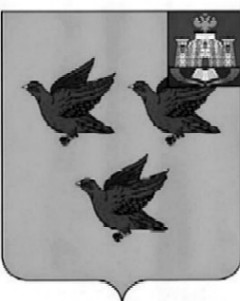 РОССИЙСКАЯ ФЕДЕРАЦИЯОРЛОВСКАЯ ОБЛАСТЬАДМИНИСТРАЦИЯ ГОРОДА ЛИВНЫП О С Т А Н О В Л Е Н И Еот 22 декабря 2014г.                                                                                      №835О предоставлении разрешения наотклонение от предельных параметровразрешенного строительства   В соответствии со ст. 40 Градостроительного кодекса РФ, на основании заявления  Зубцова А.И., принимая во внимание заключение от 18.12.2014г. о результатах публичных слушаний, рекомендации комиссии по землепользованию     и      застройке     города      Ливны,     администрация     города   п о с т а н о в л я е т:    1. Предоставить Зубцову Алексею Ивановичу разрешение на отклонение от предельных параметров разрешенного строительства на земельный участок с кадастровым номером 57:26:0010216:41  площадью 212,0 кв.м., расположенный по адресу: Орловская область, г.Ливны, ул.Кирова, 1 (рыночная площадь), принадлежащий на праве собственности Зубцову Алексею Ивановичу (свидетельство о государственной регистрации права 57-АБ 590320 от 23 мая 2014г.), в части уменьшения минимального отступа от границы земельного участка  с восточной стороны до 0 метров, с южной стороны до 0 метров, с западной стороны до 0,22 метра, уменьшения отступа от красной линии до 0 метров и увеличения максимального процента застройки до 98%.    2.  Предоставить Зубцову Алексею Ивановичу разрешение на отклонение от предельных параметров разрешенного строительства на земельный участок с кадастровым номером 57:26:0010216:0156  площадью 24,0 кв.м., расположенный по адресу: Орловская область, г.Ливны, ул.Кирова, 1, принадлежащий на праве собственности Зубцову Алексею Ивановичу (свидетельство о государственной регистрации права 57-АБ 542580 от 28 февраля 2014г.), в части уменьшения минимального отступа от границы земельного участка с восточной стороны до 0 метров, с южной стороны до 0,44 метра, с северной стороны до 0 метров, с западной стороны до 0 метров и увеличения максимального процента застройки до 95%. Глава города                                   подпись                                             Л.И.ФаустовРОССИЙСКАЯ ФЕДЕРАЦИЯОРЛОВСКАЯ ОБЛАСТЬКОМИССИЯ ПО ЗЕМЛЕПОЛЬЗОВАНИЮ И ЗАСТРОЙКЕАДМИНИСТРАЦИИ г. ЛИВНЫ№   б/н    от 18.12. 2014  г                                                                                                        ул. Ленина,3тел.7-15-932-22-59                                                   ЗАКЛЮЧЕНИЕо результатах публичных слушаний по предоставлению                                                разрешения на отклонение от предельных параметров разрешенного строительства на территории города Ливны    В соответствии со ст. 40 Градостроительного кодекса РФ,  руководствуясь ст. 13 Устава города Ливны, постановлением Ливенского городского Совета народных депутатов от 11.06.2008 г. № 23/99-ГС «О принятии Положения о публичных слушаниях по вопросам градостроительной деятельности», правилами землепользования и застройки города Ливны и на основании протокола о проведении публичных слушаний от 13.08.2014г., комиссия рассмотрела вопрос о предоставлении разрешения на отклонение от предельных параметров разрешенного строительства:- на земельном участке с кадастровым номером 57:26:0010216:41  площадью 212,0 кв.м., расположенном по адресу: Орловская область, г.Ливны, ул.Кирова, 1 (рыночная площадь), принадлежащим на праве собственности Зубцову Алексею Ивановичу (свидетельство о государственной регистрации права 57-АБ 590320 от 23 мая 2014г.), в части уменьшения минимального отступа от границы земельного участка  с восточной стороны до 0 метров, с южной стороны до 0 метров, с западной стороны до 0,22 метра, уменьшения отступа от красной линии до 0 метров и увеличения максимального процента застройки до 98%. - на земельном участке с кадастровым номером 57:26:0010216:0156  площадью 24,0 кв.м., расположенном по адресу: Орловская область, г.Ливны, ул.Кирова, 1, принадлежащим на праве собственности Зубцову Алексею Ивановичу (свидетельство о государственной регистрации права 57-АБ 542580 от 28 февраля 2014г.), в части уменьшения минимального отступа от границы земельного участка с восточной стороны до 0 метров, с южной стороны до 0,44 метра, с северной стороны до 0 метров, с западной стороны до 0 метров и увеличения максимального процента застройки до 95%.        Сообщение о проведении публичных слушаний по предоставлению  данного разрешения опубликовано в газете «Ливенский вестник» и на официальном сайте администрации города Ливны. Публичные слушания состоялись 17 декабря 2014 года с участием членов комиссии по землепользованию и застройке города Ливны и граждан города Ливны (12 человек).  Для ознакомления и обсуждения были представлен доклад заявителя. В докладе приведена информация по объектам капитального строительства.Присутствующие члены комиссии на публичных слушаниях задали ряд вопросов на интересующие их темы: о реконструкции складов и об ущемлении прав жильцов жилого дома №103 по ул.Др.Народов.  Заявитель обосновал причины, по которым требуется отклонение от предельных параметров разрешенного строительства. Выслушав заявителя, комиссия считает: размещение объектов соответствует требованиям технических регламентов и требованиям, установленных нормативными техническими документами в части, не противоречащей Федеральному закону «О техническом регулировании» и «Градостроительному кодексу Российской Федерации». Принимая во внимание фактическое расположение объектов, отдел архитектуры и градостроительства не возражает о предоставления указанных в заявлении разрешений.В адрес комиссии по землепользованию и застройке не поступали письменные обращения граждан.Публичные слушания состоялись с учетом предложений членов комиссии по землепользованию и застройки, в соответствии с требованиями действующего законодательства.       В связи с вышеизложенным  комиссия по землепользованию и застройке города Ливны считает возможным:    1. Предоставить Зубцову Алексею Ивановичу разрешение на отклонение от предельных параметров разрешенного строительства на земельный участок с кадастровым номером 57:26:0010216:41  площадью 212,0 кв.м., расположенный по адресу: Орловская область, г.Ливны, ул.Кирова, 1 (рыночная площадь), принадлежащий на праве собственности Зубцову Алексею Ивановичу (свидетельство о государственной регистрации права 57-АБ 590320 от 23 мая 2014г.), в части уменьшения минимального отступа от границы земельного участка  с восточной стороны до 0 метров, с южной стороны до 0 метров, с западной стороны до 0,22 метра, уменьшения отступа от красной линии до 0 метров и увеличения максимального процента застройки до 98%.    2.  Предоставить Зубцову Алексею Ивановичу разрешение на отклонение от предельных параметров разрешенного строительства на земельный участок с кадастровым номером 57:26:0010216:0156  площадью 24,0 кв.м., расположенный по адресу: Орловская область, г.Ливны, ул.Кирова, 1, принадлежащий на праве собственности Зубцову Алексею Ивановичу (свидетельство о государственной регистрации права 57-АБ 542580 от 28 февраля 2014г.), в части уменьшения минимального отступа от границы земельного участка с восточной стороны до 0 метров, с южной стороны до 0,44 метра, с северной стороны до 0 метров, с западной стороны до 0 метров и увеличения максимального процента застройки до 95%. Приложение:протокол от 17.12.2014 проведения публичных слушаний.Председатель комиссии по           землепользованию и застройке города ЛивныС.А.Трубицин